Главному врачу Ногинского филиала ФБУЗ «Центр гигиены и эпидемиологии в Московской области»Шугаровой О.Н.К исполнению:Анализ заявки проведен__________ ____________ _____________     должность              подпись                    Ф.И.О.____________ 20___ г.Заявление на проведение санитарно-эпидемиологической экспертизы проектной, предпроектной документацииЗаявитель ___________________________________________________________________наименование юридического лицаюридический адрес: ____________________________________________________________ИНН _____________________                                ОГРН____________________________номер телефона, факса _______________________________________________________Прошу провести экспертизу первично/повторно (нужное подчеркнуть) материалов/проекта _____________________________________________________________________________						полное название работы_____________________________________________________________________________и выдать экспертное заключение о соответствии/несоответствии санитарным правилам.разработчик_________________________________________________________________наименование юридического лицаюридический адрес: _______________________________________________________________________________________________________________________________________номер телефона, факса _______________________________________________________Заявитель:- обязуется предоставить все необходимые материалы и документы;- обязуется оплатить все расходы на проведение экспертизы.- подтверждает идентичность предоставленных материалов на бумажном и электронном носителе;- дает свое разрешение на обработку и хранение предоставленных материалов в электронном виде;- несет полную ответственность за достоверность представленной информации.К заявлению прилагаются документы: на бумажном и электронном носителях (диск, флешка и тп) в формате PDF (JPEG)1. Электронный носитель с материалами2.3.Заказчик (руководитель организации)                                                 ________________						подпись				м.п.Регистрационный номер:№ ____________________________«_____» ________________ 20____г.   выдать дубликат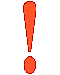 Заявитель ознакомлен с: порядком и условиями проведения санитарно-эпидемиологических экспертиз; методами проведения санитарно-эпидемиологических экспертиз и областью аккредитации ОИ.